Fleetwood Town Council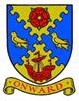 Onward to a Better Future	 You are summoned to an Extra-ordinary Meeting of the Full Council to be held on Tuesday 2 August 2022  6.00pm at FTC OfficeCheryl Raynor (Chairman)    Agenda 3661Opening of the meeting. Chairman3662To receive apologies for absence. Chairman3663To record Disclosable Pecuniary Interests from members (including their spouses, civil partners, or partners) in any item to be discussed. Committee members MUST NOT make representations or vote on the matter therein. Chairman3664To record Other (Personal or Prejudicial) Interests from members in any item to be discussed. Committee members should state if they need to bar themselves from discussion and voting on any related matters. Chairman.3665To consider and approve the Grant Aid application from Harmony for Health, for equipment for the Choir - £2,200 – deferred from meeting of 26 July.3666To consider and approve sponsorship for a children’s picnic hunt as part of the Fylde Coast 10th Anniversary Food & Drink festival at the Marine Hall on 13th & 14th August . The organisers have estimated 350 children on both days and would like to spend £1 per child on a gift - £700.00. They offer in return for the support a free stall for both days and free promotion on the Wyre theatre social pages and website as well as our logo on the marketing for the event – deferred from meeting of 26 July.3667To note the date and time of next meeting is 23 August 2022.